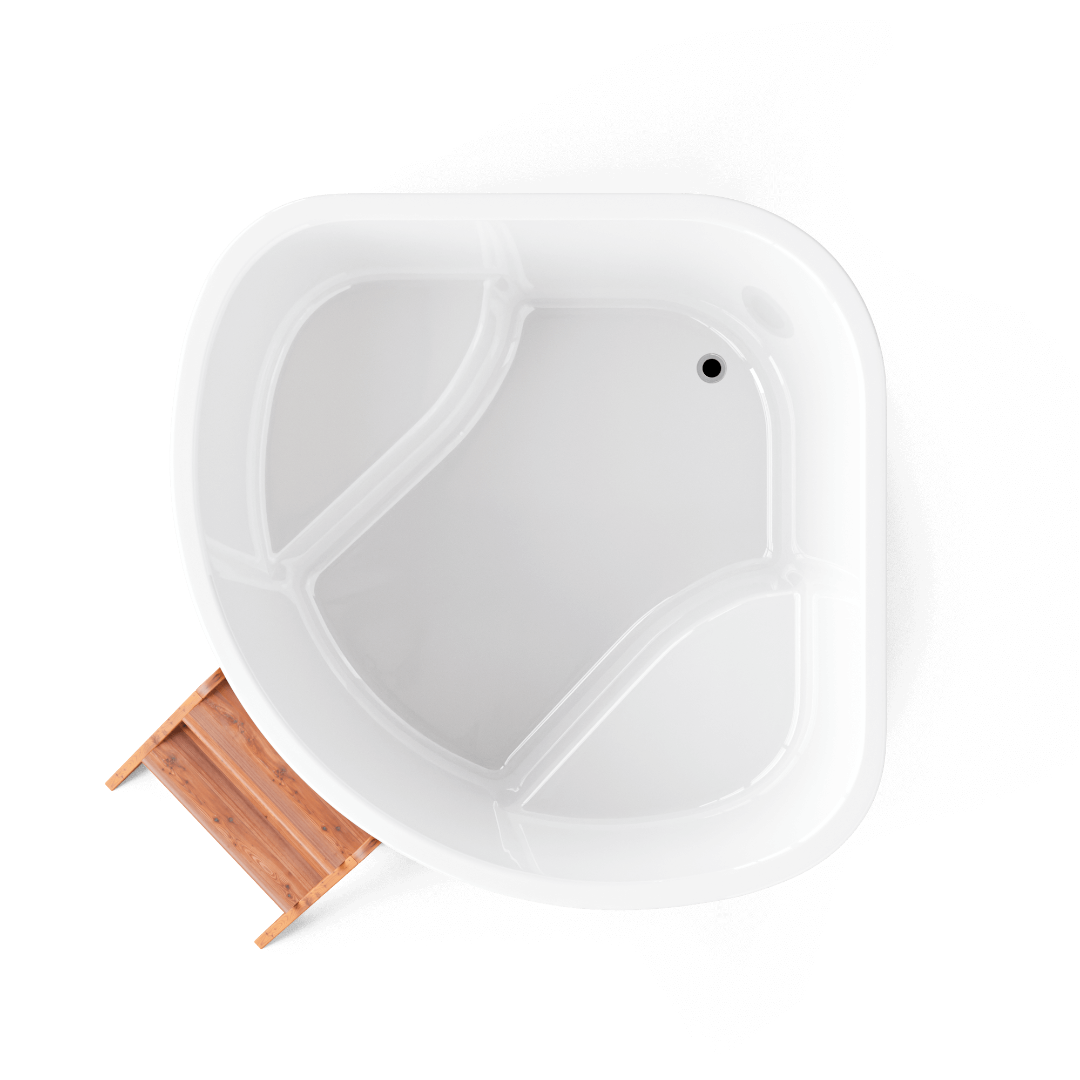 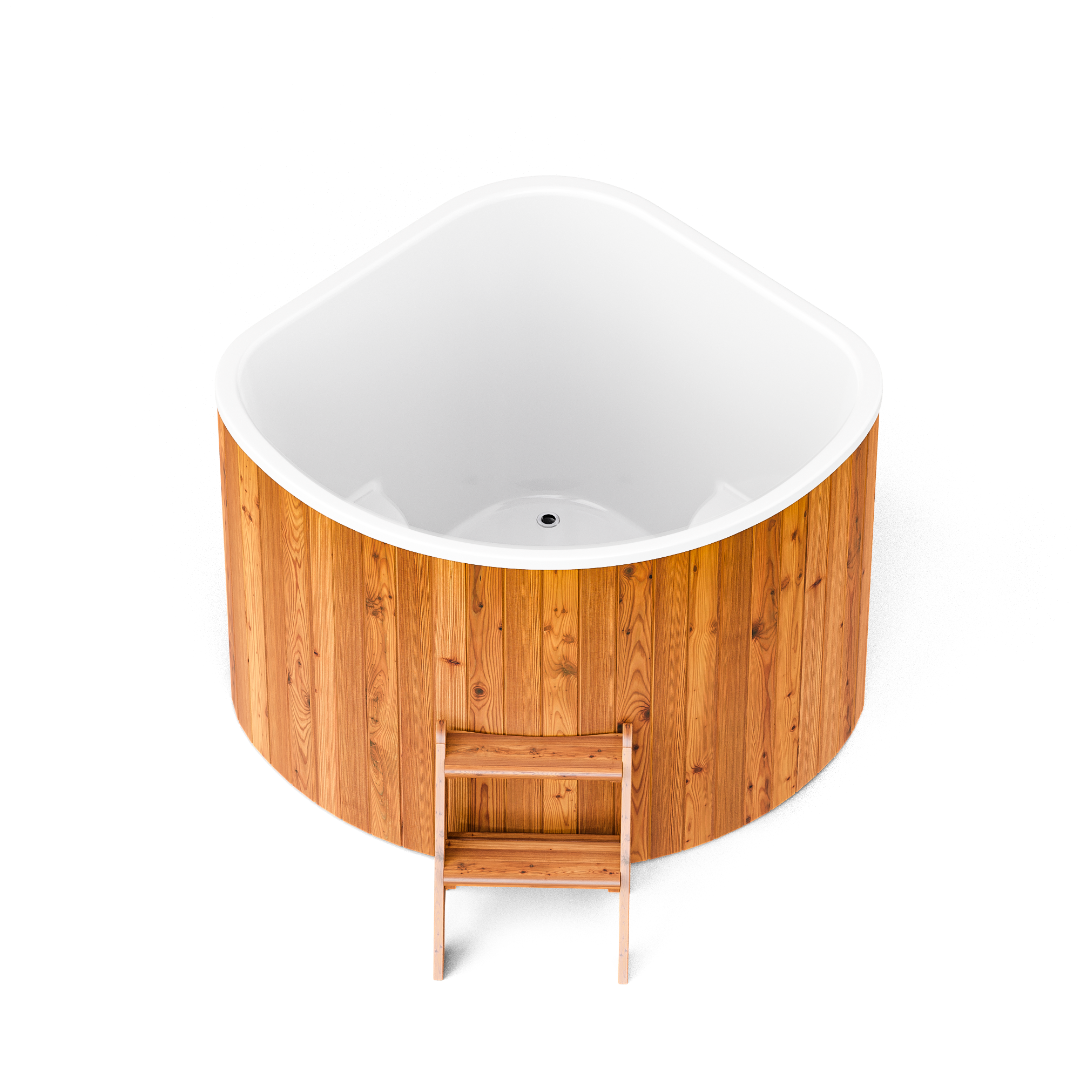 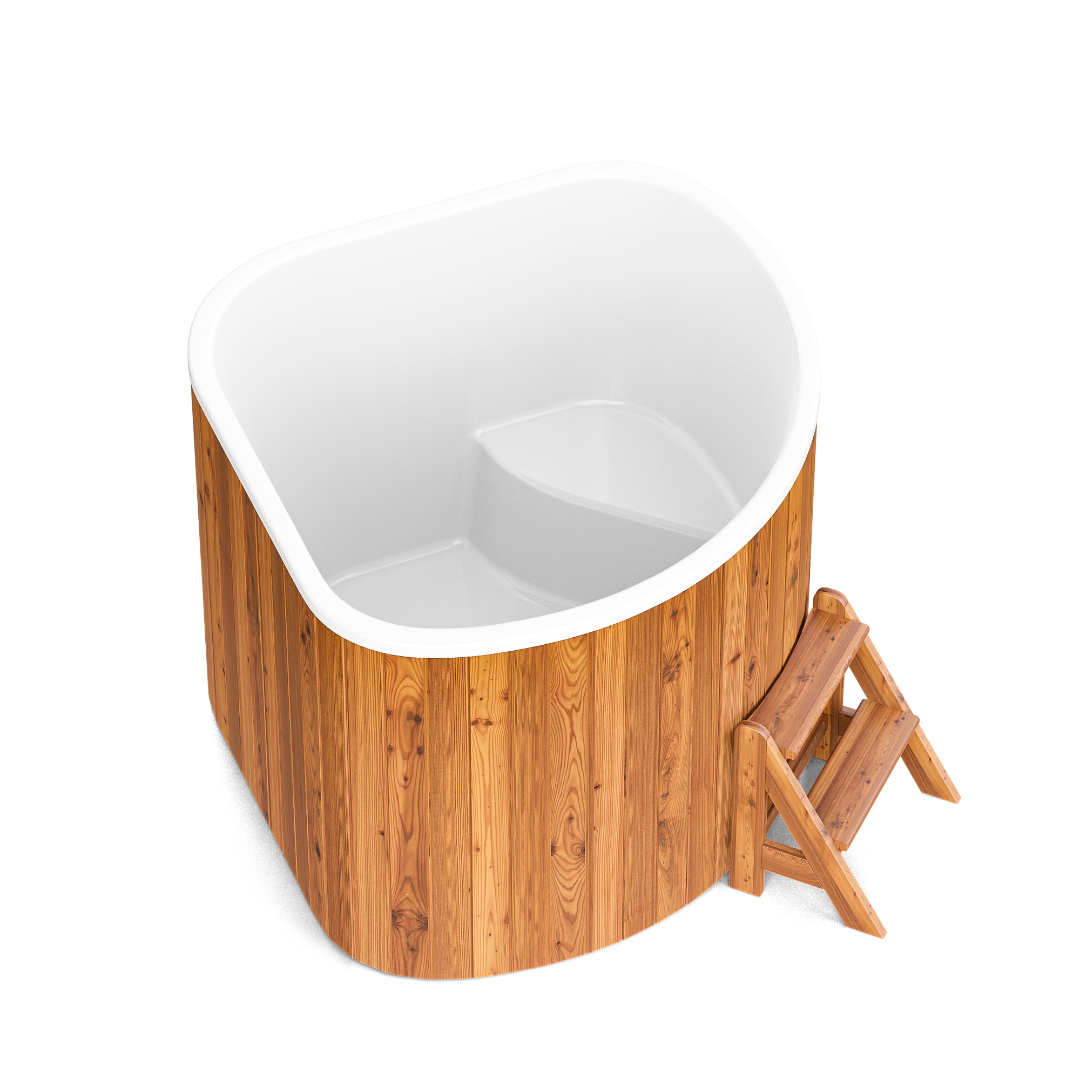 Купель Корнер